Первичная профсоюзная организация преподавателей и сотрудников ФГБОУ ВО «Калмыцкий государственный университет им.Б.Б.Городовикова»  (1970-2016 гг.)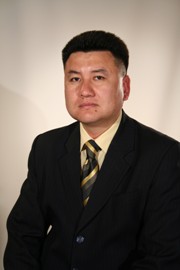                    Председатель профсоюзной организации                 Лиджиев Мингиян Алексеевич Первичная профсоюзная организация преподавателей и сотрудников ФГБОУ ВПО «Калмыцкий государственный университет им.Б.Б.Городовикова» создана решением профсоюзной конференции работников КалмГУ и является структурным звеном Калмыцкой Республиканской организации профсоюза работников образования и науки.   Основной целью профсоюзной организации является реализация уставных задач Профсоюза по представительству и защите социально-трудовых прав, профессиональных интересов работников университета. Первичным звеном организационной структуры являются профсоюзные организации подразделений университета, объединяющие в своем составе институты, факультеты, управления и отделы. Первичная профсоюзная организация преподавателей и сотрудников КалмГУ является одной из многочисленных в Профсоюзе работников образования и науки Республики Калмыкия.  Деятельность профсоюзной организации преподавателей и студентов началась в 1970 году с образованием Калмыцкого государственного университета на базе Калмыцкого пединститута.  Вначале была создана  объединенная профсоюзная организация работающих и студентов. Затем профсоюзная организация  преподавателей и сотрудников становится самостоятельной структурой. В страницы истории Калмыцкого государственного университета вписано немало имен, которые сыграли большую роль в становлении и утверждении профсоюзной организации в вузе. Это председатели профкома:- Амироков Рауф Айсович, канд. пед. наук, доцент (1970-1971 гг.);- Чудутова Анна Басановна (1971-1972 гг.);- Кудинова Людмила Михайловна, канд. биол. наук, доцент (1972-1974 гг.);- Куринов Борис Сергеевич, канд. техн. наук, доцент (1974-1975 гг.);- Емельяненко Владимир Гаврилович (1975-1980 гг.);- Овшинов Алексей Николаевич, д-р социол. наук, профессор (1980-1982 гг.);- Петрушкин Юрий Сергеевич, канд. биол. наук, доцент (1982-1983 гг.);- Бадмаев Николай Хаджигорович, канд. ист. наук, доцент (1983-1984 гг.);- Горяев Николай Эрдниевич, канд. биол. наук, доцент (1984-1990 гг.);- Оглаев Юлий Очирович, канд. ист. наук, доцент (1990-1995 гг.);- Ильцаранова Альбина Бадимовна (1995-2005 гг.);- Красноруцкая Надежда Григорьевна, канд. пед. наук, доцент (2005-2009 гг.);- Лиджиев Мингиян Алексеевич, канд. филол. наук, доцент (с 2009-2016гг.).     На сегодняшний день в структуру профсоюзной организации входит 13 профсоюзных организаций института и факультетов, управлений подразделений университета и объединяет в своем составе 887 членов профсоюза. Ежегодно количество членов профсоюза увеличивается на 8 %. Общий охват профсоюзным членством работников университета на сегодня составляет 83 %.Основными направлениями деятельности первичной профсоюзной организации являются: внутрисоюзная организационная и информационная работа среди членов профсоюза, заключение и реализация коллективного договора между администрацией КалмГУ и профкомом, работа с профсоюзным активом, организация общественного контроля по охране труда и обеспечению безопасных условий труда, вопросы социальной поддержки работников, регулирование трудовых отношений и оплаты труда, лечебно-оздоровительная работа, организация культурно-массовых, спортивных мероприятий для преподавателей, сотрудников и их семей.      Большое значение в своей работе профком придает поощрению членов профсоюза. Так, на юбилей Профсоюза России, восьми нашим ветеранам была вручена Медаль «100-лет Профсоюзу России».     Впервые, с 2006 года профкомом учреждено звание «Почетный член профсоюза», которое присуждается работникам, состоящим в профсоюзе более 50 лет. Этого звания удостоены наши ветераны профсоюза: доктор  педагогических наук, академик Пюрвя Мучкаевич Эрдниев, доктор педагогических  наук, профессор Очир Джогаевна Мукаева, доктор  сельскохозяйственных наук, профессор Юрий Михайлович Маслов.   С 2006 года ежегодно присуждается премия Калмыцкой Республиканской организации профсоюза работников образования и науки «За значительные успехи в научно-педагогической и научно-исследовательской работе». Лауреатами премии стали: д-р биол. наук, профессор кафедры общей биологии и физиологии факультета педагогического образования и биологии Надежда Нарминовна Абушинова; канд. филол. наук, доцент кафедры калмыцкого языка и монголистики, института калмыцкой филологии и востоковедения Дарья Бадмаевна Гедеева; д-р экон. наук, профессор, проректор по экономике и инновациям, декан экономического факультета Эльза Ивановна Мантаева; канд. техн. наук, заведующий кафедрой природообустройства и охраны окружающей среды инженерно-технологического факультета Павел Петрович Чимидов, д-р экон. наук, профессор кафедры государственного и муниципального управления и права Санал Батыевич Бадмаев, канд. канд. ветеринар. наук, доцент кафедры общей биологии и физиологии Елена Дорджиевна Босхомджиева, канд. пед. наук, декан факультета педагогического образования и биологии Зинаида Очировна Кекеева, канд. филол. наук, доцент кафедры калмыцкого языка и монголистики, института калмыцкой филологии и востоковедения Барлык Васильевич Бадмаев, д-р филол. наук, профессор, заведующий кафедрой русского языка и общего языкознания Тамара Саранговна Есенова, д-р физ.-мат. наук, заведующий кафедрой теоретической физики Бадма Борисович Михаляев. Одним из основных направлений деятельности профкома является отдых, оздоровление и санаторно-курортное лечение работников и их детей. Традиционно профком определяет стратегию оздоровления, отдыха преподавателей и сотрудников, а администрация по мере возможности осуществляет финансирование.  В соответствии с коллективным договором ежегодно выделяется 10 курсовок на один учебный год в санаторий-профилакторий КалмГУ, с оплатой работникам 10% от ее стоимости. Преподаватели и сотрудники получают стоматологическую, терапевтическую помощь, медикаментозное лечение, массаж, физиотерапию.  Практикуется приобретение санаторно-курортных путевок совместно с администрацией в санатории ФНПР с 20 % скидкой. За последние годы для работников университета было приобретено 115 путевок в санатории Кавказских Минеральных вод. В период летних отпусков профком организует выезды на  Цаганаманскую биостанцию университета «Иджил»; грязелечение на озеро «Яшалтинское»; отдых на Черноморском побережье, Цимлянском водохранилище в турбазе «Чайка»; туристические поездки на цветущие лотосы Каспийского моря, горы Домбая; экскурсии в городах Кавказских Минеральных вод. За последние годы на побережье Черного моря отдохнуло 283 работника с семьями, на озере «Яшалтинское» оздоровились более 50 работников.  Широко используется система льгот для членов профсоюза: оказание материальной помощи, на что выделяется 40% бюджета профкома, предоставление бесплатных билетов в театр, на концерты, скидки на билеты новогодних вечеров, туристических поездок.  Администрация и профком проводит большую работу по организации культурно-массовой и физкультурно-оздоровительной работы с преподавателями и сотрудниками КалмГУ. Это праздничные вечера, посвященные знаменательным датам, конкурсы, спартакиады среди преподавателей и сотрудников, турниры по волейболу, посвященные калмыцким национальным праздникам «Зул» и «Цаган сар», памяти ветерана Великой Отечественной войны д-ра ист. наук, профессора М.П. Иванова, памяти секретаря партийного комитета КалмГУ, кан. экон. наук, доцента П.И. Васькина.   Профком принимает активное участие в работе Совета ветеранов войны и труда Калмыцкого государственного университета, который создан в 1982 году. Председателем Совета является д-р экон. наук, профессор Санал Батыевич Бадмаев. На сегодняшний день в университете насчитывается 207 ветеранов труда, 5 ветеранов Великой Отечественной войны, один узник концлагеря, Ежегодно ветеранам выделяется материальная помощь.    За последние годы сделано немало для становления социального партнерства. В данное время между администрацией университета и профсоюзным комитетом действует Коллективный договор, заключенный на 2015-2017 годы, который является одним из эффективных методов урегулирования социально-трудовых отношений работников и администрации. Предметом Коллективного договора являются: Положения: «Об оплате труда в Калмыцком госуниверситете», «О порядке установления доплат и надбавок стимулирующего характера профессорско-преподавательскому составу и сотрудникам КалмГУ», «О внебюджетной деятельности и реинвестировании внебюджетных средств в КалмГУ», «Об оказании материальной помощи» и Соглашение по охране труда.   В соответствии с Положениями коллективного договора профессорско-преподавательский состав и сотрудники материально поощряются за многолетний и высокоэффективный труд, за дополнительный объем выполняемых работ из внебюджетных средств вуза.  Первичная профсоюзная организация преподавателей и сотрудников вуза содействует эффективному развитию и функционированию ФГБОУ ВО «Калмыцкий государственный университет имени Б.Б. Городовикова». Сотрудники:1. Председатель - Лиджиев Мингиян Алексеевич2. Специалист - Амикова Елена Анатольевна                               2016год.